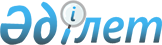 Об утверждении Правил представления заявок на привлечение связанных грантовПриказ Министра национальной экономики Республики Казахстан от 11 ноября 2014 года № 76. Зарегистрирован в Министерстве юстиции Республики Казахстан 8 декабря 2014 года № 9941.
      Сноска. В заголовок внесено изменение на казахском языке, текст на русском языке не изменяется приказом и.о. Министра национальной экономики РК от 16.02.2018 № 51 (вводится в действие по истечении десяти календарных дней после дня его первого официального опубликования).
      В соответствии со статьей 167 Бюджетного кодекса Республики Казахстан от 4 декабря 2008 года ПРИКАЗЫВАЮ:
      1. Утвердить прилагаемые Правила представления заявок на привлечение связанных грантов.
      Сноска. В пункт 1 внесено изменение на казахском языке, текст на русском языке не изменяется приказом и.о. Министра национальной экономики РК от 16.02.2018 № 51 (вводится в действие по истечении десяти календарных дней после дня его первого официального опубликования).


      2. Департаменту бюджетных инвестиций и развития государственно-частного партнерства (Аязбаев Н. А.) обеспечить:
      1) государственную регистрацию настоящего приказа в Министерстве юстиции Республики Казахстан;
      2) в течение десяти календарных дней после государственной регистрации настоящего приказа в Министерстве юстиции Республики Казахстан его направление на официальное опубликование в периодических печатных изданиях и информационно-правовой системе "Әділет";
      3) опубликование настоящего приказа на официальном интернет-ресурсе Министерства национальной экономики Республики Казахстан.
      3. Настоящий приказ вводится в действие со дня его государственной регистрации.  Правила
представления заявок на привлечение связанных грантов
      Сноска. Правила в редакции приказа и.о. Министра национальной экономики РК от 16.02.2018 № 51 (вводится в действие по истечении десяти календарных дней после дня его первого официального опубликования).
      1. Настоящие Правила представления заявок на привлечение связанных грантов (далее – Правила) определяют порядок представления заявок на привлечение связанных грантов центральными государственными органами с учетом заявок местных представительных и исполнительных органов (далее – заявки) в центральный уполномоченный орган по государственному планированию (далее – уполномоченный орган).
      2. Центральные государственные органы с учетом заявок местных представительных и исполнительных органов представляют заявку в произвольной форме на рассмотрение в уполномоченный орган, содержащую:
      1) информацию о получателе связанного гранта;
      2) информацию о предполагаемом доноре;
      3) информацию о сумме гранта;
      4) сводную таблицу финансирования связанного гранта по форме согласно приложению 1 к настоящим Правилам с разбивкой на источники финансирования (средства гранта и софинансирования к нему) на каждый год реализации связанного гранта в валюте и в тенге;
      5) пояснительную записку (обоснование) по форме согласно приложению 2 к настоящим Правилам к каждой заявке в отдельности, с указанием цели, планируемых мероприятий, ожидаемых результатов в соответствии с государственными программами или программами развития территорий;
      6) отраслевое заключение соответствующего государственного органа при наличии в заявке на привлечение связанного гранта центрального государственного органа мероприятия не входящего в его компетенцию.
      В случае если проект связанного гранта реализуется за счет средств софинансирования из республиканского бюджета и донора предоставляется соответствующее отраслевое заключение центрального уполномоченного органа.
      В случае если реализация проекта связанного гранта, затрагивает сферу ответственности нескольких центральных государственных органов, бенефициаром предоставляется отраслевое заключение, согласованное с заинтересованными государственными органами.
      К заявкам на привлечение связанных грантов, направленных или предусматривающих создание или развитие информационных систем, прилагается отраслевое заключение уполномоченного органа в сфере информатизации.
      Отраслевое заключение предоставляется соответствующими центральными государственными органами за подписью курирующего заместителя руководителя центрального государственного органа. 
      В случае если проект связанного гранта реализуется за счет средств софинансирования из местного бюджета и донора предоставляется соответствующее отраслевое заключение местного исполнительного органа, финансируемого из местного бюджета.
      В случае если проект связанного гранта, предполагаемый к реализации за счет средств софинансирования из местного бюджета и донора затрагивает сферу ответственности нескольких местных исполнительных органов, бенефициаром предоставляется отраслевое заключение согласованное с заинтересованными местными исполнительными органами.
      3. В случае представления центральными государственными органами нескольких заявок на соответствующий финансовый год, заявки указываются в порядке их приоритетности.
      4. Заявки, составленные в соответствии с настоящими Правилами, направляются центральными государственными органами в уполномоченный орган не позднее 20 февраля финансового года, предшествующего очередному финансовому году.
      5. В случае одобрения донором заявки на привлечение связанного гранта целесообразность его привлечения определяется соответствующими бюджетными комиссиями. Сводная таблица финансирования связанного гранта
                               Пояснительная записка (обоснование)
       Цель: 
       Планируемые мероприятия:
       Ожидаемые результаты в соответствии с государственными органами:
					© 2012. РГП на ПХВ «Институт законодательства и правовой информации Республики Казахстан» Министерства юстиции Республики Казахстан
				
      Министр

Е. Досаев
Утверждены
приказом Министра
национальной экономики
Республики Казахстан
от 11 ноября 2014 года № 76Приложение 1
к Правилам предоставления
заявок на привлечение
связанных грантовФорма
№
Связанный грант
Донор
Исполнительный орган
Год реализации
Средства гранта (валюта/тенге)
Средства гранта (валюта/тенге)
№
Связанный грант
Донор
Исполнительный орган
Год реализации
Сумма гранта
Софинансирование из государственного бюджета
1
2
3
4
5
6
7
1
2
3
4
5Приложение 2
к Правилам предоставления
заявок на привлечение
связанных грантовФорма